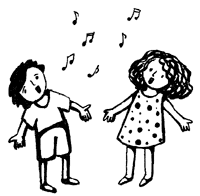 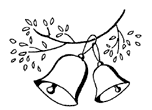 Игра «Есть у нас чудесный дом»(слова Э.Костиной, музыка Н.Д. Бордюг)Для этой игры используются игрушки, принесенные ребенком из дома. Воспитатель  вместе с малышом прячет в домик игрушки. Затем воспитатель поет:Есть у нас красивый дом!
Дом, дом, дом, дом!
И живут игрушки в нем.
В нем, в нем, в нем.
Алеша к дому подойдет!
Подойдет, подойдет!
Алеша спросит: «Кто живет?
Кто в домике живет?».После исполнения песни ребенку предлагается достать из домика игрушки, а мама поможет ему назвать их (кукла — Ляля, петушок — Петя, машинка — би-би и т.д.). Ребенок радуется игре со знакомыми игрушками, просит с помощью жестов повторить игру.                            Игра «Петрушка»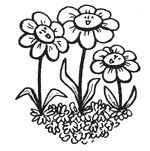 (Слова Э.Костиной, музыка Н.Бордюг)Дети сидят на стульях. Воспитатель приносит игрушечного Петрушку, прикрепленного к резинке. Исполняется первый куплет песниЭто что там за игрушка? / 2 раза                         Дети, к нам пришел Петрушка.          Увидел он ребят —
                        До чего всем он рад! / 2 разаПедагог показывает игрушку детям.
Во время исполнения второго куплета Петрушка танцует на ладошке у одного из детей.У Алеши на ладошке / 2 раза
Попляши, дружок, немножко,
Попляши, не ленись,
Как волчок покружись! / 2 разаНа слова «Попляши, не ленись» воспитатель кружит игрушку то в одну сторону, то в другую.
Такие совместные игры хорошо успокаивают детей. Их желательно проводить по нескольку раз в день. Нежное и трогательное отношение к ребенку выражается с помощью утренних песенок: Доброе утро, заинька мой,
Доброе утро, Алеша дорогой,
А я Алешеньку люблю,
Ему песенку спою:
— Доброе утро, заинька мой,
Доброе утро, Алешенька родной!илиДоброе утро, ягодка моя,
Доброе утро, сладенькая,
А я Аринушку люблю,
Я ей песенку спою:
— Доброе утро, ягодка моя,
Доброе утро, сладенькая!Песенка для умывания.В руки мыло мы возьмем,
И водичку мы польем,
Моем руки быстро, быстро, быстро.
Моем чисто, чисто, чисто!
А потом лицо умыли,
Глазки тоже мы промыли,
Полотенцем утирались,
На себя мы любовались!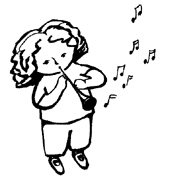 Песенка для кормленияКушай кашку, девочка,
Девочка-припевочка,
Кушай кашку, подрастай,
Всем на радость вырастай!Песенка пробужденияМы простынку поправляем,
Мы кроватку убираем.
Вот так, вот так, вот так-так.
Вот так, вот так, вот так-так.
Одеяло мы поправим,
И постельку мы заправим
Вот так, вот так, вот так-так.
Вот так, вот так, вот так-так.Игра «Идет коза рогатая»
Воспитатель поет песню и с шутливой угрозой медленно приближается к детям, выставив два пальца в виде козьих рожек. 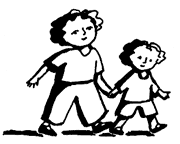 Идет коза рогатая
За малыми ребятами.
Кто соску сосет,
Молочка не пьет — 
Забодаю, забодаю.На слова «Кто соску сосет» взрослый шутливо топает ногами, на слова «забодаю», «забодаю» приближает «рожки» то к одному ребенку, то к другому. После окончания песни приговаривает: «Мэ! Мэ!». Игра повторяется несколько раз.Игра «Ладушки»Хорошо знакома детям игра «Ладушки» (слова Блуменфелд), где ребенку предлагаются нетрудные задания, связанные с движениями под музыку.Ладушки, ладушки. Звонкие хлопошки.
Хлопаем в ладошки, хлопаем немножко.
Да!
Кашку варили, ложечкой мешали,
Куколку кормили, кошечке давали.
Да!
Кулачки сложили, кулачками били
Тук, тук, тука-тук,
Тук, тук, тука-тук.
Да!
Ладушки плясали, деток забавляли.
Ля-ля-ля-ля, ля-ля-ля-ля,
Ля-ля-ля-ля, ля-ля-ля-ля,
Да!
Ладушки устали, ладушки поспали.
Баю-баю, баюшки-баю, ладушки.
Да!Все куплеты сопровождаются соответствующими движениями, которые взрослый сначала показывает, а в дальнейшем называет, запаздывая с показом. Слово «Да!» повторяется три раза после каждого куплета.Игра «Ай-да»Один из любимых танцев «Ай-да» (под музыку Верховинца).Ай-да, ай-да, ай-да, ай-да!
Наши ножки топотали,
Ай-да, ай-да, ай-да, ай-да!
Ножки весело плясали! 
Ай!Сначала малыш раскачивается с ножки на ножку, держась за руки взрослого и напевая «ай-да» (четыре раза), затем быстро топает ножками («Ножки весело плясали, ножки быстро топотали»). На слова «Ай!» малыш присаживается и тянет присесть взрослого. Затем все повторяется сначала. 
После недели посещения детского сада дети включаются в игру «Догонялки». Воспитатель приговаривает:А я Оленьку люблю 
(медленно приближаясь к ребенку),
Ее быстро догоню 
(топаю ногами, как бы догоняю)!Ребенок убегает, а воспитатель с возгласом «а-а-а» догоняет его.Музыкально- пальчиковые игры для детей раннего возраста1. «Колечко» - это упражнение хорошо выполнять под вальс (музыку в размере 3/4). Поочередно перебирать пальцы рук, соединяя в кольцо с большим пальцем плавно и поочередно последовательно указательный, средний и т.д. Проба выполняется в прямом (от указательного пальца к мизинцу) и в обратном (от мизинца к указательному пальцу) порядке. Вначале методика выполняется каждой рукой отдельно, затем вместе, затем с переходом от одной руки к другой – в этом случае начинаем с левого мизинца, доходим до указательного пальца, переходим на правую руку с указательного пальца, доходим до мизинца и возвращаемся обратно к левому мизинцу.2. «Кулак-ребро-ладонь» - это упражнениe хорошо выполнять под бодрую маршевую музыку, например под всем известную песенку «Гуси у бабуси». Ребенку показывают три положения руки на плоскости стола, последовательно сменяющих друг друга. Ладонь на плоскости стола; ладонь, сжатая в кулак; ладонь ребром на плоскости стола. (Можно эти жесты условно назвать «камень», «нож», «бумага» или как угодно по-другому.) Сначала учимся выполнять эти движения отдельными руками, затем вместе, затем с переходом от левой руки к правой. 3. «Зеркальное рисование». Положите на стол чистый лист бумаги, (он должен быть достаточно большого размера, чтобы избежать скольжения), либо прикрепите его скотчем к поверхности. Вложите в обе руки малыша по карандашу или фломастеру. Обхватите своими руками его кисти и начинайте рисовать одновременно обеими руками зеркально-симметричные рисунки. Рисовать хорошо под любую спокойную, плавную музыку. Не забудьте потом сделать на рисунке подписи и прочитать их.1. Разминка (для начала занятия)(1)Головами покиваем
Носиками помотаем
И зубами постучим
(2)И немножко помолчим(3)Плечиками мы покрутим
(4) И про ручки не забудем
Пальчиками потрясём
(5) И немножко отдохнём(6) Мы ногами поболтаем
И чуть-чуть поприседаем
Ножку ножкой подобьём
(7) И с начала всё начнём…Группа расположена полукругом.  
1 (и далее) - действия соответствуют тексту песни. 
2 - прижимаем указательные пальцы к губам и выдыхаем («тсс…»). 
3 - поставив пальцы на плечи, вращаем плечами.
4 (и далее) – по тексту
5 - наклонившись, качаем руками («чтобы ручки отдохнули»)
6 (и далее) – по тексту
7 - прыгаем на месте или ритмично хлопаем в ладоши.
В остальных случаях действия соответствуют тексту.Игры с музыкальными инструментами2. Музыкальные игрушкиДинь-динь-динь-динь колокольчик
Динь-динь-динь-динь колокольчик
Динь – слушай колокольчикБам-бам-бам-бам –барабанчик
Бам-бам-бам-бам -барабанчик
Бам – слушай барабанчикХлопай-хлопай-хлоп в ладоши
Хлопай-хлопай-хлоп в ладоши
Хлоп – хлопаем в ладоши!Для игры понадобятся: колокольчики, барабанчики (по количеству детей в группе). Раздайте детям инструменты и покажите или напомните, как на них играть. Инструменты лежат на полу рядом с малышами. Побуждаем детей в соответствии с текстом брать инструменты по очереди и, поиграв, убирать (делаем паузы в пении).3. ПогремушкаПогремушка-погремушка, 
музыкальная игрушка
Хочешь, сразу две возьми
И греми, греми, греми!
Хочешь, сразу две возьми
И греми, греми, греми!
Спрячь за спинку погремушки
Отдохнут от шума ушки
На соседей погляди
И тихонько посиди
На соседей погляди
И тихонько посиди
Для игры вам понадобятся погремушки. Рекомендуем использовать одинаковые для всех детей и заранее проверить их звучание (громкость):  учитывайте, что будут играть все дети и у каждого будет по две погремушки, поэтому лучше подбирайте негромко «шуршащие», а не гремящие.
Игра проводится в соответствии с текстом: мы помогаем детям ритмично встряхивать погремушки, а затем – спрятать их за спинку. Чтобы малыши не заскучали в тот момент, когда погремушки спрятаны – можно чуть-чуть подбрасывать их на коленях.Пальчиковые и жестовые игры4. Рыбки(1)Пять маленьких рыбок играли в реке,             
(2)Лежало большое бревно на песке,                 
(3)И рыбка сказала: « Нырять здесь легко!»     
(4)Вторая сказала: «Ведь здесь глубоко»        
(5)А третья сказала: «Мне хочется спать!»      
(6)Четвёртая стала чуть-чуть замерзать.         
(7)А пятая крикнула: «Здесь крокодил!             
(8)Плывите отсюда, чтоб не проглотил!»Покажите детям рыбок – как они плавают, ныряют и крокодила – как он открывает пасть.
Предложите детям «поиграть в рыбок».
Ладони сомкнуты, чуть округлены.
1 - Выполняем волнообразные движения в воздухе.  
2 - Руки прижаты друг к другу. Переворачиваем их с боку на бок (бревно)
3 - Ладони сомкнуты, чуть округлены. Выполняем ими "ныряющее" движение.
4 - Качаем сомкнутыми ладонями (отрицательный жест).
5 - Ладони кладём под щёчку (рыбка спит).
6 - Быстро качаем ладонями (дрожь).
7 - Запястья соединены. Ладони раскрываются и соединяются (рот).
8 – Прячем руки за спину, педагог старается их поймать.5. Мой зонтик(1)Вот это - мой зонтик ,
Я в дождь хожу с ним
(2)Пусть дождь барабанит -
Останусь сухим.(3)А вот моя книжка,
Могу почитать,
(4)Могу вам картиночки
В ней показать.(5)Вот это -  мой мяч,
Очень ловкий, смешной
(6)Его я бросаю
Над головой.(7)А вот мой котёнок,
Я глажу его,
Мяукает он 
Для меня одного!Перед игрой покажите детям все предметы, о которых идёт речь в песенке. Вам понадобится: зонтик, книжка, мячик, котёнок. Спросите детей: Когда мы открываем зонтик? Что они видят на картинках в книжке? Что мы можем делать с мячиком? Как мы можем играть в мяч? Как разговаривает котёнок? Покажите жесты, необходимые для игры.1 - Поднимаем правую руку над головой, сгибаем её (зонтик)
2 – «Барабаним» пальцами левой руки по правой (зонтику)
3 - Раскрываем ладони "книжечкой" (сомкнуты мизинцы) 
4 - Руки вытягиваем, ладони открыты (сомкнуты большие пальцы) 
5 - Сжимаем кулачок, вращаем кистью руки 
6 – «Мячик прыгает» над головой, ударяясь о ладонь другой руки
7 - Левую руку сгибаем в локте, кулак сжимаем, прижимаем руку к туловищу. Правая рука гладит левую – котёнка. Побуждаем детей мяукать.6. Паучок(1)Паучок ходил по ветке,
А за ним ходили детки.
(2)Дождик с неба вдруг полил,
(3)Паучков на землю смыл.
(4)Солнце стало пригревать,
(5)Паучок ползёт опять,                              
(6)А за ним ползут все детки,
(7)Чтобы погулять на ветке.Одна из ручек (или рука взрослого) - веточка. Её вытягиваем вперёд, пальцы растопырены.
Вторая ручка - паучок, который гуляет «по ветке».  
1 - «Паучок» бегает по предплечью, а затем по плечу.
2 - Кисти свободно опущены, выполняем стряхивающее движение (дождик).
3 - Хлопаем ладонями по коленям. 
4 - Ладони боковыми сторонами прижаты друг к другу, пальцы растопырены, качаем руками (солнышко светит)
5 - Действия как в первом куплете
6 – «Паучки» ползают по голове.Игровой массаж7. Ходит ёжикХодит ёжик без дорожек по лесу, по лесу
И колючками своими  колется, колется.
А я ёжику – ежу, ту тропинку покажу,
Где катают мышки маленькие шишки.Для этой игры вам понадобятся массажные колючие мячики и шишки. Взрослые помогают малышу катать между ладошками и по туловищу сначала мячики, а затем – шишки.8. МячикКруглый мячик без запинки
Скачет, скачет по тропинке
Часто, часто, низко, низко
От земли к руке так близкоСкок и скок и скок и скок
Не скачи под потолок
Скок и скок и стук и стук
Не уйдёшь от наших рук.Для этой игры вам понадобятся мягкие маленькие мячики (в количестве на группу). Перед игрой  поиграйте с детьми в этот мячик – покатайте его другу-другу, покажите, как мячик умеет прыгать. Скажите, что мячик так хорошо прыгает, что может прыгнуть на ручку, ножку, носик, ладошку (покажите). Напевая песенку, педагог  показывает как (куда) прыгает мячик. Родители (или сам ребёнок) повторяют действия педагога.Игры с подражательными движениями9. Медвежата(1)Три медвежонка* прыгали в саду
И один сказал: «Я упаду!»
(2)И, конечно, он упал вниз головой
(3)Медвежонка увели домой
*Два медвежонка, Вот медвежонок…1 - подпрыгиваем на месте (ноги на ширине плеч).
2 - наклоняемся, голову опускаем вниз.
3 - переваливаемся с ноги на ногу, стоя на месте. Показываем домик (сложив руки над головой).10. Лягушата(1)Четверо лягушат вместе на пне сидят
Вместе на пне сидят, вкусных червяков едят
(2)Ням-ням, ням-ням, ням-ням-ням-ням-ням-ням!
Ням-ням, ням-ням, ням-ням-ням-ням-ням-ням!
(3)Вдруг - в лужу один нырнул, в тёплой воде заснул
(4)А трое лягушат вкусных червячков едят
(5)Ням-ням…
(6)Вдруг - в лужу один нырнул, в тёплой воде заснул
(7)А двое лягушат вкусных червячков едят
(8)Ням-ням…
(9)Вдруг - в лужу один нырнул, в тёплой воде заснул
(10)Последний всё сидит и на червячков глядитПеред игрой покажите детям картинки с лягушками. Напомните: где живут лягушки, что едят, чем ловят мух и комаров, как разговаривают. Объясните, что длинным язычком будут ручки - будем выбрасывать их перед собой, и хватать комаров, мух и червячков, как это делает лягушка.1,4,7,10 – Сидим по кругу на коленях у родителей. Пальцы растопырены (лапки), раскачиваемся из стороны в сторону. 
2, 5, 8 - С силой выбрасываем руки то вперёд, то над головой, выполняя «хватательные» движения (кулачки сжимаем - разжимаем)
3, 6, 9 - наклоняемся вниз, ложась туловищем на колени, руки кладём под щёку, глаза закрываем (спим).Игры с предметами11. Мишку на руки возьми(1)Мишку  на руки возьми, и повыше подними, 
(2)Маме  лапочкой одной помаши над головой. 
(3)Мишку на пол посади и один гулять иди,
(4)По всей комнате пройдись, а потом к нему вернись. 
Мишка все сидел и ждал, никуда не убежал, 
(5)На руки  его возьми, крепко-крепко обними. 
(6)Мишке хочется поспать, мишку надо укачать,
«Баю - бай, баю - бай, поскорее засыпай!».Для игры понадобятся одинаковые игрушки – медвежата по количеству детей в группе. Помогаем детям выполнить движения в соответствии с текстом песни:
1 – поднимаем мишку над головой
2 – придерживая мишку за лапку, машем маме
3 – сажаем мишку на пол и идём по комнате
4 – возвращаемся к мишке
5 – обнимаем мишку
6 – убаюкиваем мишку12. Весёлый мячик(1)По мячу ладошкой бьём
Дружно, весело вдвоём
Мячик - мячик, мой дружок
Звонкий, звонкий, звонкий бок 
По мячу ладошкой бьём
Дружно, весело вдвоём(2)Мяч бросаю и ловлю 
Я с мячом играть люблю
Мячик, мамочка, не прячь
Мне бросай обратно мяч
Мяч бросаю и ловлю
Я с мячом играть люблю1 – ребёнок стоит перед взрослым (или сидит у него на коленях). Напевая песенку, помогаем ритмично «бить ладошкой» по мячику.
2 – играем в мячик (бросаем другу-другу).Хороводные игры13. Каблучок(1)За руки друзей берём, вместе хоровод ведём
(2)А весёлый каблучок, цок по полу, цок-цок-цок
(3)За руки друзе берём, вместе хоровод ведём(4)Прыгай-прыгай веселей, прыгай - ножек не жалей
(5)А весёлый каблучок, цок по полу, цок-цок-цок
(6)Прыгай-прыгай веселей, прыгай - ножек не жалей(7)Гляньте - пальчики у нас, тоже все пустились в пляс
(8)А весёлый каблучок, цок по полу, цок-цок-цок
(9)Гляньте - пальчики у нас, тоже все пустились в пляс(10)И опять идёт-идёт наш весёлый хоровод…Встаём в хоровод. 
1 - идём по кругу хороводным шагом.
2, 5, 8 - поворачиваемся лицом в круг и, не отпуская рук, выставляем ножки на каблук.
3, 10 – ведём хоровод
4, 6- подпрыгиваем на месте.
7, 9 - выполняем движение «фонарики» или сжимаем-разжимаем кулачки.Показ игрушек, инсценировки, пение14. На лошадкеЕдем - едем на лошадке,
Но, но, но!
Рады-рады все ребятки,
Но, но, но!
Рады-рады прокатиться,
Но, но, но!
Звонко цокают копытца:
Но, но, но!Перед песенкой покажите малышам игрушку – лошадку. Рассмотрите внимательно, какая у лошадки грива, какие копыта, хвост. «Прорепетируйте» слог для подпевания: «но». Скажите малышам: «Сейчас мы поедем кататься на лошадке», раздайте им деревянные ложки.
Родители, напевая песенку, подбрасывают малышей на коленях (едем на лошадке) и помогают ритмично стучать ложками (цокают копытца). На припев «но-но-но», родители помогают малышам троекратно ударить ложками по ножкам, побуждают «подогнать» лошадку. 15. В машинеСидим с шофёром рядом -
Би, би, би.
Помочь шофёру надо!
Би, би, би.
Машинам всем и людям -
Би, би, би,
Бибикать громко будем -
Би, би, би.Покажите детям машинку, скажите, как она бибикает, побуждайте детей бибикать «как машинки».
Предложите детям «поиграть в машинки»: возьмите руль – бубен или кольцо от пирамиды. Напевая песенку - крутим «руль». На возглас «Би-би» - нажимаем на сигнал (ритмично стучим по центру бубна/кольца пирамиды).Катание на мячах16. Автобус(1)Вот мы в автобусе сидим
И сидим, и сидим
(2)И из окошечка глядим
Всё глядим!(3)Глядим назад, глядим вперёд
Вот так вот,  вот так вот
(4)Ну что ж автобус не везёт
Не везёт?(5)Колёса закружились 
Вот так вот, вот так вот
Вперёд мы покатились
Вот так вот!(6)А щётки по стеклу шуршат
Вжик-вжик-вжик, вжик-вжик-вжик
Все капельки смести хотят
Вжик-вжик-вжик!(7)И мы не просто так сидим
Бип-бип-бип, Бип-бип-бип, 
Мы громко-громко все гудим
Бип-бип-бип!(8)Пускай автобус нас трясёт
Вот так вот, вот так вот
Мы едем-едем всё вперёд
Вот так вот!1 – покачиваемся на мяче
2 - смыкаем пальцы рук «окошечком», смотрим в него, поворачиваясь в одну и в другую стороны
3 – «скручивания» в одну и другую сторону, смотрим из-под ладони
4 - пожимаем плечами.
5 - выполняем круговые движения руками впереди от себя
6 - качаем согнутыми в локтях руками перед лицом (имитируем движение «дворников»).
7 - «крутим руль» и бибикаем.
8- подпрыгиваем на мячах17. В лодкеВ лодке мы с тобой плывём, нас волна качает
Дует слабый ветерок, лодку подгоняет
А куда мы приплывём - только речка знает
Дует - дует ветерок, лодку подгоняетРодители, положив ребёнка на футбольный мяч, медленно покачивают его вперёд и назад и из стороны в сторону.